Upam, da  angleščina zate ne bo pretežka.                     Učiteljica angleščine (N1A):  Ana Ložar POUK NA DALJAVO – NEOBVEZNI IZBIRNI PREDMET –  ANGLEŠČINA                                           (1. C)  Dragi prvošolec / draga prvošolka!Pri današnjem delu ti želim veliko uspeha! OPOMBA: Tega učnega lista ti ni potrebno natisniti (če doma nimaš tiskalnika).  Reši nalogo 3 (pojdi na sprehod do šole) in 4 (poslušaj angleške pesmi). All the best!                                                    DEJAVNOSTI ZA ČETRTEK  (19. 3. 2020) - NALOGA 1 -  Na internetnem programu YouTube s pomočjo staršev poišči in si oglej spodnji videoposnetek. Oglej si in poslušaj besedišče. -  Kids vocabulary - School - Learn English for kids - English educational video SPLETNA STRAN:   https://www.youtube.com/watch?v=2i4CbCINjWANALOGA 2 - Oglej si spodnji učni list – PLACES AT OUR SCHOOL  /  PROSTORI V NAŠI ŠOLI1) LISTEN AND POINT.  / 1. NALOGA – POSLUŠAJ IN POKAŽI. 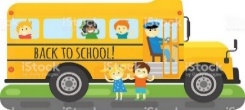                                           A SCHOOL BUSNALOGA 3  - A) SCHOOL PLACES - /  ŠOLSKI PROSTORI - - Pojdi na sprehod (v spremstvu staršev, starih staršev…) do naše šole. - Ozri se naokrog in poišči, kje se nahajajo nekateri šolski prostori (- a school, - a school playground, - a gym,  - a classroom, - a school hall…). - Šolske prostore poskusi tudi poimenovati po angleško (če ti gre). B) THE WEATHER - / VREME  – Po poti opazuj vreme. Poimenuj ga po angleško. PRIMER: -  It' s sunny,  it' s cloudy, etc. C) PETS - / HIŠNI LJUBLJENČKI – Po poti opazuj hišne ljubljenčke. Poimenuj jih po angleško.        PRIMER: - It' s a dog, it' a a cat, etc. NALOGA 4 -  Na programu You Tube za sprostitev poslušaj nekaj angleških pesmi, ki smo se jih učili pri pouku.  Lahko tudi zapoješ in zaplešeš.   Enjoy and have fun .  1)  Walking Walking | featuring Noodle & Pals | Super Simple Songs -       https://www.youtube.com/watch?v=fPMjnlTEZwU 2) Seven Steps | featuring Noodle & Pals | Super Simple Songs -  https://www.youtube.com/watch?v=kz_EQSfFx0g 3) Five Little Ducks | Kids Songs | Super Simple Songs - https://www.youtube.com/watch?v=pZw9veQ76fo 4)  One Little Finger | featuring Noodle & Pals | Super Simple Songs - https://www.youtube.com/watch?v=eBVqcTEC3zQ